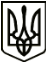 УкраїнаМЕНСЬКА МІСЬКА РАДАЧернігівська областьРОЗПОРЯДЖЕННЯ Від 17 лютого 2021 року		 № 60Про нагородження Почесною грамотоюВідповідно до Положення про Почесну Грамоту міської ради, затвердженого рішенням 21 сесії Менської міської ради 5 скликання від 17  липня 2008 року «Про Положення про Почесну грамоту міської ради», Програми вшанування, нагородження громадян Почесною грамотою Менської міської ради на 2020- 2022 роки, затвердженої рішенням 36  сесії Менської міської ради 7 скликання від 26 грудня 2019 року № 679 «Про затвердження програми вшанування громадян Почесною грамотою Менської міської ради на 2020-2022 роки», керуючись п.  20 ч. 4 ст. 42 Закону України «Про місцеве самоврядування в Україні» та враховуючи подання голови Організації ветеранів України Менської міської територіальної громади Р.М.Москальської щодо нагородження Почесною грамотою Менської міської ради Гриценко С.П., ветерана праці: Нагородити Почесною грамотою Менської міської ради за високий професіоналізм, вагомі здобутки в освітянській галузі та з нагоди 100-річчя з Дня народження Гриценко Софію Прохорівну.2. Вручити особі, вказаній в пункті 1, грошову винагороду в розмірі 248  грн.  45 коп. з урахуванням податку з доходів фізичних осіб та військового збору. 3. Кошти без урахування податку з доходів фізичних осіб, військового збору зарахувати на картковий рахунок заступника начальника відділу документування та забезпечення діяльності апарату Менської міської ради Дем'яненко О.В. для подальшого вручення особі, яка нагороджуються Почесною грамотою.Міський голова	Г.А. Примаков